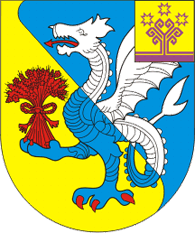 В целях приведения в соответствие с Федеральным законом от 06.10.2003 № 131-ФЗ «Об общих принципах местного самоуправления в Российской Федерации» Устава Алманчинского сельского  поселения Красноармейского района Чувашской Республики, принятого решением Собрания депутатов  Алманчинского сельского поселения Красноармейского района Чувашской Республики от 26.06.2012 №С- 18/1, Собрание депутатов Алманчинского сельского поселения Красноармейского района Чувашской Республики решило:1. Внести в Устав Алманчинского сельского поселения Красноармейского района Чувашской Республики, принятый решением Собрания депутатов  Алманчинского сельского поселения Красноармейского района Чувашской Республики от 26 июня 2012  года №С-18/1 (в редакции решений Собрания депутатов Алманчинского сельского поселения Красноармейского района Чувашской Республики от 10.07.2013 года №С-27/1; от 15.01.2014 года №С-34/1; от 08.05.2014 года №С-37/1; 12.11.2014 года №С-40/1; от 26.06.2015 года  №С-46/1; от 27.01.2016 года №С-6/1 ), следующие изменения: 1.1. В абзаце втором пункта 1 статьи 3 слова «рекреационные земли» заменить словами «земли рекреационного назначения».1.2. Изложить абзац первый пункта 7 статьи 5 в следующей редакции:«7. Муниципальные нормативные правовые акты, затрагивающие права, свободы и обязанности человека и гражданина, устанавливающие правовой статус организаций, учредителем которых выступает Алманчинское сельское поселение, а также соглашения, заключаемые между органами местного самоуправления, вступают в силу после их официального опубликования (обнародования) в периодическом печатном издании «Алманчинский вестник».». 1.3. В статье 6:1)  пункт 16 части 1 изложить в следующей редакции:«16) утверждение правил благоустройства территории Алманчинского сельского поселения, осуществление контроля за их соблюдением, организация благоустройства территории Алманчинского сельского поселения в соответствии с указанными правилами»;2) пункт 5 части 1  после слов «за сохранностью автомобильных дорог местного значения в границах населенных пунктов Алманчинского сельского поселения," дополнить словами "организация дорожного движения;». 1.4. Часть 1 статьи 6.1 дополнить пунктами 15 и 16 следующего содержания:«15) оказание содействия развитию физической культуры и спорта инвалидов, лиц с ограниченными возможностями здоровья, адаптивной физической культуры и адаптивного спорта.».«16) осуществление мероприятий в сфере профилактики правонарушений, предусмотренных Федеральным законом «Об основах системы профилактики правонарушений в Российской Федерации».»       1.5.Изложить статью 7 в следующей редакции:	«Статья 7. Полномочия органов местного самоуправления Алманчинского сельского поселения по решению вопросов местного значения.1. В целях решения вопросов местного значения органы местного самоуправления Алманчинского сельского поселения обладают следующими полномочиями:1) принятие Устава Алманчинского сельского поселения и внесение в него изменений и дополнений, издание муниципальных правовых актов;2) установление официальных символов Алманчинского сельского поселения;3) создание муниципальных предприятий и учреждений, осуществление финансового обеспечения деятельности муниципальных казенных учреждений и финансового обеспечения выполнения муниципального задания бюджетными и автономными муниципальными учреждениями, а также осуществление закупок товаров, работ, услуг для обеспечения муниципальных нужд;4) установление тарифов на услуги, предоставляемые муниципальными предприятиями и учреждениями, и работы, выполняемые муниципальными предприятиями и учреждениями, если иное не предусмотрено федеральными законами;4.1) регулирование тарифов на подключение к системе коммунальной инфраструктуры, тарифов организаций коммунального комплекса на подключение, надбавок к тарифам на товары и услуги организаций коммунального комплекса, надбавок к ценам (тарифам) для потребителей. Полномочия органов местного самоуправления Алманчинского сельского поселения по регулированию тарифов на подключение к системе коммунальной инфраструктуры, тарифов организаций коммунального комплекса на подключение, надбавок к тарифам на товары и услуги организаций коммунального комплекса, надбавок к ценам, тарифам для потребителей могут полностью или частично передаваться на основе соглашений между органами местного самоуправления Алманчинского сельского поселения и органами местного самоуправления Красноармейского района, в состав которого входит Алманчинское сельское поселение;4.2) полномочиями по организации теплоснабжения, предусмотренными Федеральным законом "О теплоснабжении";4.3) полномочиями в сфере водоснабжения и водоотведения, предусмотренными Федеральным законом "О водоснабжении и водоотведении";4.4) полномочиями в сфере стратегического планирования, предусмотренными Федеральным законом от 28 июня 2014 года № 172-ФЗ "О стратегическом планировании в Российской Федерации";5) организационное и материально-техническое обеспечение подготовки и проведения муниципальных выборов, местного референдума, голосования по отзыву депутата, члена выборного органа местного самоуправления, выборного должностного лица местного самоуправления, голосования по вопросам изменения границ Алманчинского сельского поселения, преобразования Алманчинского сельского поселения;6) организация сбора статистических показателей, характеризующих состояние экономики и социальной сферы Алманчинского сельского поселения, и предоставление указанных данных органам государственной власти в порядке, установленном Правительством Российской Федерации;6.1) разработка и утверждение программ комплексного развития систем коммунальной инфраструктуры Алманчинского сельского поселения, программ комплексного развития транспортной инфраструктуры Алманчинского сельского поселения, программ комплексного развития социальной инфраструктуры Алманчинского сельского поселения, требования к которым устанавливаются Правительством Российской Федерации;7) учреждение печатного средства массовой информации для опубликования муниципальных правовых актов, обсуждения проектов муниципальных правовых актов по вопросам местного значения, доведения до сведения жителей Алманчинского сельского поселения официальной информации о социально-экономическом и культурном развитии Алманчинского сельского поселения, о развитии его общественной инфраструктуры и иной официальной информации;8) осуществление международных и внешнеэкономических связей в соответствии с федеральными законами;8.1) организация профессионального образования и дополнительного профессионального образования выборных должностных лиц местного самоуправления, членов выборных органов местного самоуправления, депутатов Собрания депутатов  Алманчинского сельского поселения, муниципальных служащих и работников муниципальных учреждений, организация подготовки кадров для муниципальной службы в порядке, предусмотренном законодательством Российской Федерации об образовании и законодательством Российской Федерации о муниципальной службе;8.2) утверждение и реализация муниципальных программ в области энергосбережения и повышения энергетической эффективности, организация проведения энергетического обследования многоквартирных домов, помещения в которых составляют муниципальный жилищный фонд в границах Алманчинского сельского поселения, организация и проведение иных мероприятий, предусмотренных законодательством об энергосбережении и о повышении энергетической эффективности;9) иными полномочиями в соответствии с Федеральным законом от 06.10.2003 №131-ФЗ, Уставом Алманчинского сельского поселения.2. Собрание депутатов Алманчинского сельского поселения, вправе принимать решение о привлечении граждан к выполнению на добровольной основе социально значимых для Алманчинского сельского поселения работ, (в том числе дежурств), в целях решения вопросов местного значения Алманчинского сельского поселения, предусмотренных пунктами  6 - 9, 13,16  части 1 статьи 6 настоящего Устава.К социально значимым работам могут быть отнесены только работы, не требующие специальной профессиональной подготовки.К выполнению социально значимых работ могут привлекаться совершеннолетние трудоспособные жители Алманчинского сельского поселения в свободное от основной работы или учебы время на безвозмездной основе не более чем один раз в три месяца. При этом продолжительность социально значимых работ не может составлять более четырех часов подряд.Организация и материально-техническое обеспечение проведения социально значимых работ осуществляется администрацией Алманчинского сельского поселения.».  1.6. В статье 14: 1) Наименование изложить в следующей редакции:«Статья 14. Публичные слушания, общественные обсуждения»; 2) часть 2 изложить в следующей редакции: «2. На публичные слушания должны выноситься:1) проект Устава Алманчинского сельского поселения, а также проект муниципального нормативного правового акта о внесении изменений и дополнений в Устав, кроме случаев, когда в Устав Алманчинского сельского поселения  вносятся изменения в форме точного воспроизведения положений Конституции Российской Федерации, федеральных законов, Конституции Чувашской Республики или законов Чувашской Республики в целях приведения  данного Устава в соответствие с этими нормативными правовыми актами;2) проект местного бюджета и отчет о его исполнении;3) проект стратегии социально-экономического развития Алманчинского сельского поселения;4) вопросы о преобразовании Алманчинского сельского поселения, за исключением случаев, если в соответствии со статьей 13 Федерального закона от 06.10.2003 № 131-ФЗ для преобразования Алманчинского сельского поселения требуется получение согласия населения Алманчинского сельского поселения, выраженного путем голосования либо на сходах граждан.».3) дополнить частью 4 следующего содержания: 	«4. По проектам генерального плана, проектам правил землепользования и застройки, проектам  планировки территории, проектам  межевания территории, проектам  правил благоустройства территорий, проектам, предусматривающим внесение изменений в один из указанных утвержденных документов, проектам решений о предоставлении разрешения на условно разрешенный вид использования земельного участка или объекта капитального строительства, проектам решений о предоставлении разрешения на отклонение от предельных параметров разрешенного строительства, реконструкции объектов капитального строительства, вопросам изменения одного вида разрешенного использования земельных участков и объектов капитального строительства на другой вид такого использования при отсутствии утвержденных правил землепользования и застройки проводятся общественные обсуждения или публичные слушания, порядок организации и проведения которых определяется нормативными правовыми актами Собрания депутатов  Алманчинского сельского поселения с учетом положений законодательства о градостроительной деятельности.».1.7. В статье 21:1) часть 3 дополнить абзацем следующего содержания:  «Кандидатом на должность главы Алманчинского сельского поселения может быть зарегистрирован гражданин, который на день проведения конкурса не имеет в соответствии с Федеральным законом от 12 июня 2002 года №67 –ФЗ «Об основных гарантиях избирательных прав и права на участие в референдуме граждан Российской Федерации» ограничений пассивного избирательного права для избрания выборным должностным лицом местного самоуправления.».2) Часть 10 изложить  в следующей редакции:  «10. Глава Алманчинского сельского поселения должен соблюдать ограничения, запреты, исполнять обязанности, которые установлены Федеральным законом от 25 декабря 2008 года № 273-ФЗ "О противодействии коррупции", Федеральным законом от 3 декабря 2012 года № 230-ФЗ "О контроле за соответствием расходов лиц, замещающих государственные должности, и иных лиц их доходам", Федеральным законом от 7 мая 2013 года № 79-ФЗ "О запрете отдельным категориям лиц открывать и иметь счета (вклады), хранить наличные денежные средства и ценности в иностранных банках, расположенных за пределами территории Российской Федерации, владеть и  (или) пользоваться иностранными финансовыми инструментами».3) Дополнить частями 11, 12 и 13 следующего содержания:  «11. Сведения о доходах, расходах, об имуществе и обязательствах имущественного характера, представленные главой Алманчинского сельского поселения, размещаются на официальном сайте администрации Алманчинского сельского поселения в информационно-телекоммуникационной сети "Интернет" и (или) предоставляются для опубликования средствам массовой информации в порядке, определяемом муниципальными правовыми актами. 12. В случае досрочного прекращения полномочий главы Алманчинского сельского поселения избрание главы Алманчинского сельского поселения, избираемого Собранием депутатов Алманчинского сельского поселения из числа кандидатов, представленных конкурсной комиссией по результатам конкурса,  осуществляется не позднее чем через шесть месяцев со дня такого прекращения полномочий.При этом если до истечения срока полномочий Собрания депутатов Алманчинского сельского поселения  осталось менее шести месяцев, избрание главы Алманчинского сельского поселения осуществляется из числа кандидатов, представленных конкурсной комиссией по результатам конкурса в течение трех месяцев со дня избрания Собрания депутатов Алманчинского сельского поселения в правомочном составе.13. В случае, если глава Алманчинского сельского поселения, полномочия которого прекращены досрочно на основании правового акта Главы Чувашской Республики об отрешении от должности главы Алманчинского сельского поселения  либо на основании решения Собрания депутатов Алманчинского сельского поселения об удалении главы Алманчинского сельского поселения в отставку, обжалует данные правовой акт или решение в судебном порядке, Собрание депутатов Алманчинского сельского поселения не вправе принимать решение об избрании главы Алманчинского сельского поселения, избираемого из числа кандидатов, представленных конкурсной комиссией по результатам конкурса,  до вступления решения суда в законную силу.».1.8.  Статью 23 Устава изложить в следующей редакции:«Статья 23. Исполнение обязанностей главы Алманчинского сельского поселения.» 1.  В случае досрочного прекращения полномочий главы Алманчинского сельского поселения  его полномочия временно исполняет должностное лицо администрации Алманчинского сельского поселения, назначенный решением Собрания депутатов Алманчинского сельского поселения.2. В случае временного отсутствия  главы Алманчинского сельского поселения  его полномочия временно исполняет должностное лицо администрации Алманчинского сельского поселения, уполномоченное на основании распоряжения главы  Алманчинского сельского поселения.В случае невозможности исполнения главой Алманчинского сельского поселения своих полномочий и невозможности принятия распоряжения, указанного в абзаце первом настоящей части, в том числе случае применения к нему по решению суда мер процессуального принуждения в виде заключения под стражу или временного отстранения от должности, его полномочия временно исполняет должностное лицо администрации Алманчинского сельского поселения, назначенный решением Собрания депутатов Алманчинского сельского поселения.». 1.9. В статье 25: 1)  пункт 4 части 1 изложить в следующей редакции: «4) утверждение стратегии социально-экономического развития Алманчинского сельского поселения;»;2)  часть 1  дополнить пунктом 11 следующего содержания:«11) утверждение правил благоустройства территории Алманчинского сельского поселения.».1.10. Статью 28 дополнить частями  4 и 5  следующего содержания:«4. Встречи депутата с избирателями проводятся в помещениях, специально отведенных местах, а также на внутридворовых территориях при условии, что их проведение не повлечет за собой нарушение функционирования объектов жизнеобеспечения, транспортной или социальной инфраструктуры, связи, создание помех движению пешеходов и (или) транспортных средств  либо доступу граждан к жилым помещениям или объектам транспортной или социальной инфраструктуры.Администрация Алманчинского сельского поселения определяет специально отведенные места для проведения встреч депутатов с избирателями, а также определяют перечень помещений, предоставляемых администрацией Алманчинского сельского поселения для проведения встреч депутатов с избирателями, и порядок их предоставления.Встречи депутата с избирателями в форме публичного мероприятия проводятся в соответствии с законодательством Российской Федерации о собраниях, митингах, демонстрациях, шествиях и пикетированиях.5. Сведения о доходах, расходах, об имуществе и обязательствах имущественного характера, представленные депутатом Собрания депутатов Алманчинского сельского поселения, размещаются на официальном сайте администрации Алманчинского сельского поселения в информационно-телекоммуникационной сети "Интернет" и (или) предоставляются для опубликования средствам массовой информации в порядке, определяемом муниципальными правовыми актами.». 1.11.  Статью 34 дополнить абзацем следующего содержания:«В случае обращения Главы Чувашской Республики с заявлением о досрочном прекращении полномочий депутата Собрания депутатов Алманчинского сельского поселения днем появления основания для досрочного прекращения полномочий является день поступления в Собрание депутатов Алманчинского сельского поселения данного заявления.».1.12. Пункт 4 части 1 статьи 58.1 изложить в следующей редакции:«4) Несоблюдение ограничений, запретов, неисполнение обязанностей, которые установлены Федеральным законом от 25 декабря 2008 года № 273-ФЗ "О противодействии коррупции", Федеральным законом от 3 декабря 2012 года № 230-ФЗ "О контроле за соответствием расходов лиц, замещающих государственные должности, и иных лиц их доходам", Федеральным законом от 7 мая 2013 года № 79-ФЗ "О запрете отдельным категориям лиц открывать и иметь счета (вклады), хранить наличные денежные средства и ценности в иностранных банках, расположенных за пределами территории Российской Федерации, владеть и (или) пользоваться иностранными финансовыми инструментами.».1.13. В статье 60:1)  Второе предложение части  2 изложить в следующей редакции: «Не требуется официальное опубликование (обнародование) порядка учета предложений по проекту муниципального правового акта о внесении изменений и дополнений в Устав Алманчинского сельского поселения, а также порядка участия граждан в его обсуждении в случае, когда в Устав Алманчинского сельского поселения вносятся изменения в форме точного воспроизведения положений Конституции Российской Федерации, федеральных законов, Конституции Чувашской Республики или  законов Чувашской Республики в целях приведения данного Устава в соответствие с этими нормативными правовыми актами.».2) Часть 3 дополнить абзацем следующего содержания:«Изменения и дополнения в Устав Алманчинского сельского поселения вносятся муниципальным правовым актом, который оформляется решением Собрания депутатов Алманчинского сельского поселения, подписанным его председателем и главой Алманчинского сельского поселения.».3) Дополнить пунктом 5 следующего содержания:«5. Приведение Устава Алманчинского сельского поселения в соответствие с федеральными законами, законами Чувашской Республики осуществляется в установленный этими законодательными актами срок. В случае, если федеральным законом, законом Чувашской Республики  указанный срок не установлен, срок приведения Устава Алманчинского сельского поселения в соответствие с федеральным законом, законом Чувашской Республики определяется с учетом даты вступления в силу соответствующего федерального закона, закона Чувашской Республики, необходимости официального опубликования (обнародования) и обсуждения на публичных слушаниях проекта муниципального правового акта о внесении изменений и дополнений в Устав Алманчинского сельского поселения, учета предложений граждан по нему, периодичности заседаний Собрания депутатов  Алманчинского сельского поселения, сроков государственной регистрации и официального опубликования (обнародования) такого муниципального правового акта и, как правило, не должен превышать шесть месяцев.».2. Положения подпункта 2 пункта 1.3. части 1 настоящего решения вступают в силу с 30 декабря 2018 года.3. Настоящее решение вступает в силу после его государственной регистрации и официального опубликования.Председатель Собрания депутатов Алманчинского сельского поселения                                          Т.Ю. ГригорьеваГлаваАлманчинского сельского поселения                                             В. В. ДолговЧĂВАШ РЕСПУБЛИКИ КРАСНОАРМЕЙСКИ РАЙОНẺЧĂВАШ РЕСПУБЛИКИ КРАСНОАРМЕЙСКИ РАЙОНẺЧУВАШСКАЯ РЕСПУБЛИКА КРАСНОАРМЕЙСКИЙ РАЙОНЧУВАШСКАЯ РЕСПУБЛИКА КРАСНОАРМЕЙСКИЙ РАЙОНАЛМАНЧ ЯЛПОСЕЛЕНИЙĚНДЕПУТАТСЕН ПУХĂВĚЙЫШĂНУАлманч сали2018.04.13   № С-32/1 АЛМАНЧ ЯЛПОСЕЛЕНИЙĚНДЕПУТАТСЕН ПУХĂВĚЙЫШĂНУАлманч сали2018.04.13   № С-32/1 СОБРАНИЕ ДЕПУТАТОВ АЛМАНЧИНСКОГО СЕЛЬСКОГО ПОСЕЛЕНИЯРЕШЕНИЕсело Алманчино13.04.2018 № С-32/1СОБРАНИЕ ДЕПУТАТОВ АЛМАНЧИНСКОГО СЕЛЬСКОГО ПОСЕЛЕНИЯРЕШЕНИЕсело Алманчино13.04.2018 № С-32/1О внесении изменений в Устав Алманчинского сельского поселения Красноармейского района Чувашской РеспубликиО внесении изменений в Устав Алманчинского сельского поселения Красноармейского района Чувашской РеспубликиО внесении изменений в Устав Алманчинского сельского поселения Красноармейского района Чувашской Республики